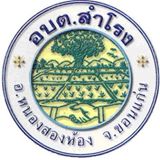 ข้อมูลสถิติการให้บริการประชาชนมาติดต่อราชการ ประจำปี 2566องค์การบริหารส่วนตำบลสำโรง อำเภอหนองสองห้อง จังหวัดขอนแก่น(1 ต.ค. 2565- 31 มี.ค. 2566)ลำดับประเภทงานที่มาติดต่อราชการจำนวนผู้มาติดต่อราชการหมายเหตุ1งานป้องกันและบรรเทาสาธารณภัยต่าง ๆ พ.ศ.256632อัคคีภัย อุทกภัย วาตภัย2การจดทะเบียนพาณิชย์ พ.ศ. 25665จัดตั้งใหม่/เปลี่ยนแปลง/เลิก ทะเบียนพาณิชย์3การยื่นแบบประเมิน ภาษีป้าย ปีงบประมาณ พ.ศ.2566354ชำระค่าธรรมเนียมเก็บขนขยะ ปีงบประมาณ พ.ศ.25661055ชำระค่าปิดประกาศโอนมรดก56ชำระเงินกู้โครงการเศรษฐกิจชุมชน ปีงบประมาณ พ.ศ.2566137งานพัฒนาชุมชน ด้านต่าง ๆ พ.ศ.2566106-การขึ้นทะเบียนเพื่อขอรับเบี้ยยังชีพผู้สูงอายุ,ผู้พิการ,ผู้ป่วยเอดส์-การลงทะเบียนเพื่อขอรับสิทธิ์เงินอุดหนุนเพื่อการเลี้ยงดูเด็กแรกเกิด-การให้ความช่วยเหลือแก่ผู้ประสบปัญหาทางสังคมรวมรวม301